CENTRO DE RECURSOS PARA PADRESHORAS DE OPERACION:LUNES A VIERNAS 7:15AM – 3:15PM**CERRADO EL PRIMER MIERCOLES DE CADA MES PARA CAPACITACION PROFESIONAL**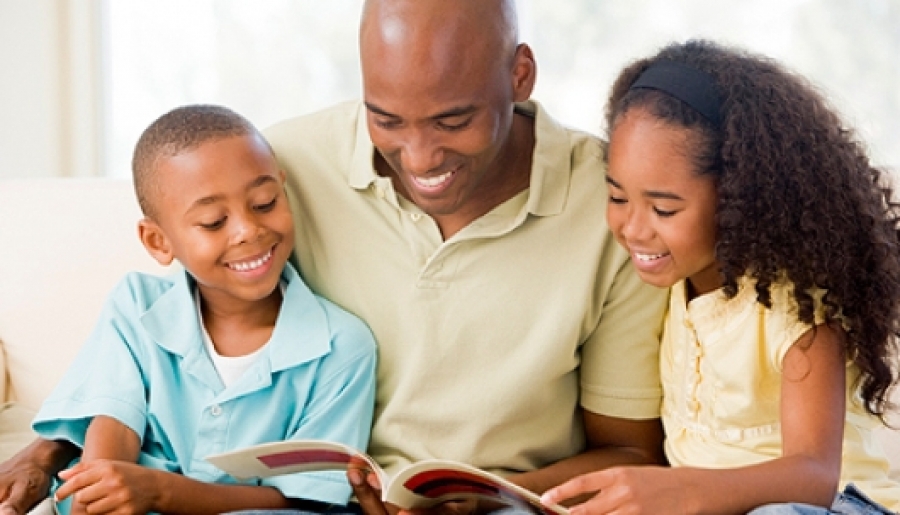 PARA MAS INFORMACION COMUNIQUESE:Sra. Cicile McDanielEnlace para padres(770) 907-5170cicile.mcdaniel@clayton.k12.ga.us